Greenville’s G.I.F.T.S. (Game-Changing Intellectuals Focusing To Succeed) Progress ReportStudent ______________________________________      Term __________________      Grade_________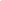 	Learning Expectations		                                        Gifted Education Program Outcomes				 1	 2	 3						 1	 2	 3 	 Commitment/Focus 						Thinking Skills			       		Time Management						Creativity			       		Quality of Work Produced					Information Literacy	       		Self-Discipline						Success Skills			       		Respect for Others						Affective Skills		       		Independent Work Habits					Communication Skills	       		Group Work Habits						***If NOT checked, NOT covered this term***Motivation/Attitude						Student Comments					____________________________________________________________________________________________________________________________________________________________________________________Signature: _______________________________________________ Date: ____________________________Teacher Comments____________________________________________________________________________________________________________________________________________________________________________________Signature: _______________________________________________ Date: ____________________________Parent Comments____________________________________________________________________________________________________________________________________________________________________________________Signature: _______________________________________________ Date: ____________________________Note to Parent/Guardian – Please sign and return to your child’s Gifted teacher by ______________________